Заявка на эксплуатацию прибора учета электрической энергииООО «Гранат»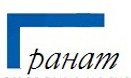 (для юридического лица/индивидуального предпринимателя(физического лица)(полное наименование заказчика - юридического лица)(сокращенное наименование заказчика - юридического лица, ИНН, КПП, ОГРН)(фамилия, имя, отчество заказчика - (ИП/ФЛ)(вид документа, удостоверяющего личность, номер, серия, кем и когда выдан, ОГРНИП – для ИП, ИНН – для ФЛ)(место нахождения – для юридического лица, место жительства – для ИП/ФЛ)(почтовый адрес)      *   (телефоны)      *(факс)      *  (адрес электронной почты)необходимо провести:           проверку правильности работы прибора учета           снятие показаний прибора учета           снятие показаний прибора учета (в случае демонтажа прибора учета для ремонта, поверки или замены)           допуск в эксплуатацию прибора учета           ограничение доступа к токоведущим частям энергопринимающих устройств(адрес объекта)(фактическое место установленного прибора учета)(метрологические характеристики прибора учета, в том числе класс точности,тип прибора учета)     *    (метрологические характеристики трансформаторов тока, в том числе класс точности,тип ТТ)     *(метрологические характеристики трансформаторов напряжения, в том числе класс точности,тип ТН)(номер договора энергоснабжения (купли-продажи (поставки) электрической энергии (мощности)), договора оказания услуг по передаче электрической энергии (если такой договор заключен указанным собственником))(предлагаемые дата и время проведения) не может быть ранее 5 рабочих дней и позднее 15 рабочих дней со дня направления заявки_____________________                  _______________                      _____________________      (Дата подачи заявки)                                   (Подпись)                                     (Расшифровка подписи)* заполняется при наличии.